INFORME DE GESTORIAS DE LA DIP. ROSA NILDA GONZALEZ NORIEGA, CORRESPONDIENTE AL SEGUNDO AÑO DE EJERCICIO CONSTITUCIONAL DE LA LXI LEGISLATURA.ABRILSE LLEVARON A CABO FESTEJOS EN DISTINTAS COLONIAS POR MOTIVO DEL DÍA DEL NIÑO SIENDO REPARTIDOS UN TOTAL DE 300 BOLOS Y MERIENDAS, ASÍ COMO 6 PIÑATAS.SE BRINDARON 12 ASESORÍAS JURÍDICAS EN DISTINTAS MATERIAS.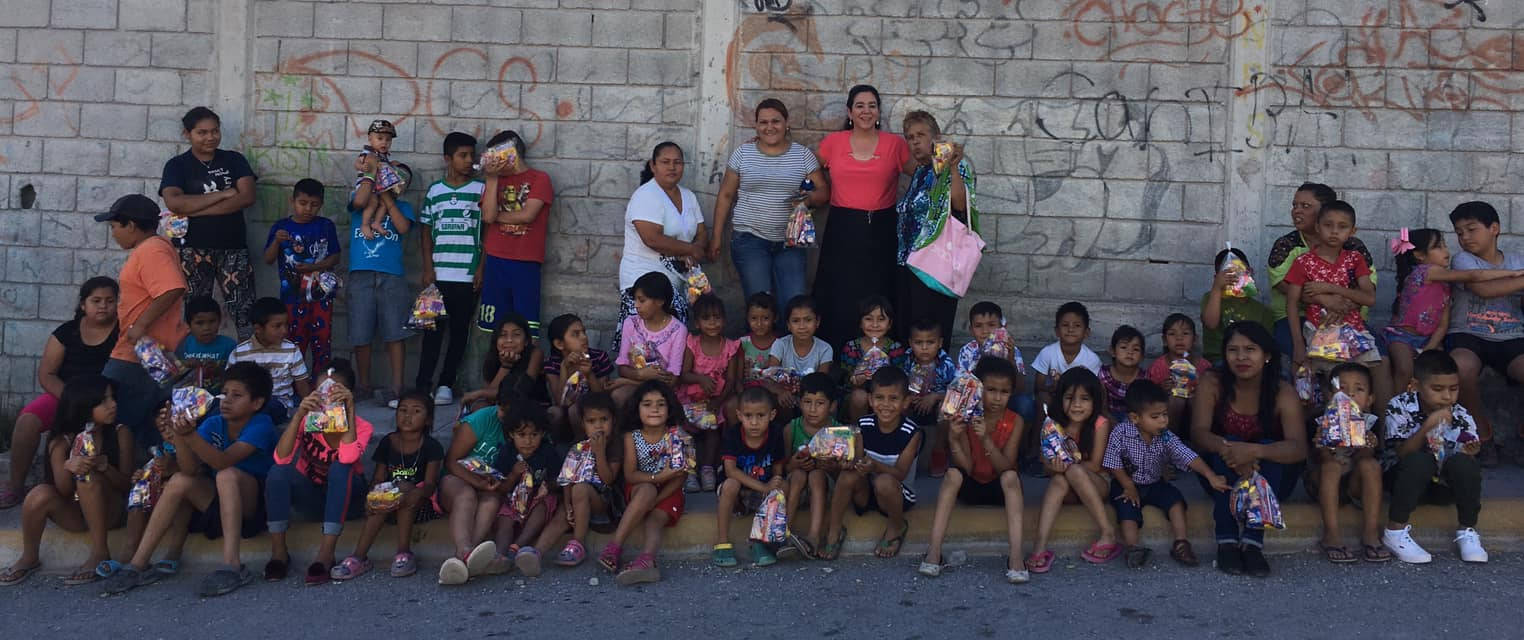 